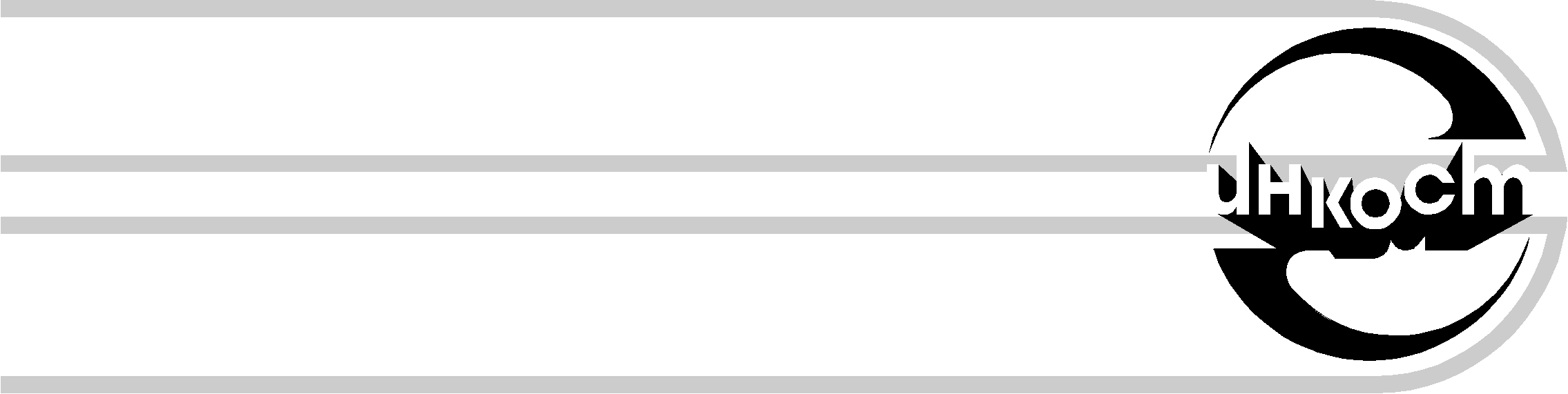 _____________ № б/нУважаемый участник долевого строительства!          Уведомляем Вас о том, что жилой дом, расположенный по адресу: г. Чебоксары, улица Новогородская, дом № 10 (район Новый город, позиция 2.19 (1 этап строительства, блок-секции Г,Д,Е,Ж,И) введен в эксплуатацию.          Передача квартир (подписание актов-приема-передачи квартир и нежилых помещений) состоится с 30 января по 28 февраля 2021 г. строго по предварительной записи по адресу:              г. Чебоксары, улица Прокопьева, дом 2 (офис продаж АО «СЗ «Инкост»). Запись производится            с 20 января 2021 г. по тел. (8352) 640-340.Убедительно просим Вас в срок до 30 января 2021 г. в соответствии с п. 4.12 договора долевого участия заключить договора:- на поставку газа (открыть лицевой счет);- на техническое обслуживание газового оборудования (при себе иметь паспорт и договор участия в долевом строительстве (оригиналы и копии), с АО «Газпром газораспределение Чебоксары» по адресу: г. Чебоксары, ул. Гагарина, д. 6, тел. 563-666; Мясокомбинатский проезд д.10, тел.52-15-66; ул. Гражданская д.42, тел.55-15-58, а также пройти инструктаж по безопасному пользованию газом в быту по указанному графику:          Напоминаем Вам о необходимости до подписания акта приема-передачи погасить задолженность перед Застройщиком согласно договора долевого участия, а именно: по п. 4.13 договора – 65 000,00 руб. за приобретение газового котла, газовой плиты, стабилизатора напряжения для подключения  газового котла,  системы контроля загазованности, домофона, оборудования по учету и распределению воды, электричества, газа; по п. 4.14 договора – 1 350,00 руб. за вывоз строительного мусора; по п. 5.8 договора – за увеличение фактической площади квартиры. Информация о размере задолженности по тел. (8352) 640-340.         Оплата задолженности по договору долевого участия производится с 20 января 2021 г. только путем перечисления денежных средств на расчет Застройщика по следующим реквизитам: АО  «Специализированный застройщик  «Инкост»,  ИНН 2129003280, КПП 213001001,  р/с № 40702810875020000942 в Чувашском отделении №8613 ПАО «Сбербанк» г. Чебоксары, БИК 049706609, к/с 30101810300000000609, Код по ОКОНХ 61110, код по ОКПО 13092898.  В назначении платежа необходимо указать реквизиты договора долевого участия: номер, дата, ФИО участника долевого строительства.           При подписании актов приема-передачи объекта долевого строительства обязательно присутствие всех участников долевого строительства (либо лиц, действующих по доверенности за участников долевого строительства). При себе иметь паспорт, доверенность (при наличии), договор долевого участия, договор на поставку газа, договор на техническое обслуживание газового оборудования, защитную маску, защитные перчатки.           В случае неприбытия Участника долевого строительства для принятия по передаточному акту квартиры или нежилого помещения от Застройщика  в течение 2 (двух) месяцев после истечения срока передачи квартиры, указанного в настоящем уведомлении, Застройщиком составляется односторонний акт о передаче квартиры в порядке, предусмотренном Федеральным законом от 30 декабря 2004 г. № 214-ФЗ «Об участии в долевом строительстве многоквартирных домов и иных объектов недвижимости и о внесении изменений в некоторые законодательные акты Российской Федерации». Риск случайной гибели квартиры признается перешедшим к Участнику долевого строительства со дня составления Застройщиком одностороннего акта. При этом Застройщик ответственность за просрочку в передаче квартиры не несет.         Уведомляем Вас о проведении общего собрания собственников многоквартирного дома по инициативе собственника кв. 5 – Шушкова Алексея Алексеевича в форме очно-заочного голосования в соответствии со ст.ст. 44.1, 45, 47 ЖК РФ.Время проведения собрания в очной форме – 30 января 2021 года в 09 часов 00 минут.Место проведения собрания – г.Чебоксары, ул. Новогородская, дом 10.Начало регистрации участников собрания: 30 января 2021 года в 08 часов 30 минут.Для регистрации в качестве участника общего собрания при себе необходимо иметь:1) документ, удостоверяющий личность (паспорт);2) выписку из Единого государственного реестра недвижимости (оригинал или копию) или акт приема-передачи квартиры (оригинал или копия), если выписка из ЕГРН отсутствует;3) доверенность от собственника жилого (нежилого) помещения, документ, удостоверяющий личность, в случае, если в собрании участвует представитель собственника.Голосование осуществляется путём принятия собственниками помещений персональных решений в письменной форме по вопросам, поставленным на голосование (путём заполнения бюллетеней для голосования).В бюллетене по каждому вопросу, поставленному на голосование, необходимо отметить только один из вариантов ответа: «ЗА», или «ПРОТИВ», или «ВОЗДЕРЖАЛСЯ» знаками «X» или «V». Бюллетень подписать и проставить дату его заполнения. Начало приема решений собственников помещений (бюллетеней): 30 января 2021 года.Окончание приема заполненных решений собственников помещений: 13 час. 00 мин. 28 февраля 2021 года.Принятые Вами решения (заполненные бюллетени для голосования) по вопросам повестки дня просим передать в ООО «УК «Светлый Град», расположенное по адресу: г. Чебоксары, улица И.П. Прокопьева, д. 4, помещение 3.   Подсчет голосов собственников помещений в многоквартирном доме по результатам проведенного общего собрания состоится: 28 февраля 2021 года в 13 час. 00 мин. по адресу: г.Чебоксары, ул. И.П. Прокопьева   дом  4, помещение 3.О принятом решении (результатах голосования) собственники будут уведомлены путём размещения информации в подъездах дома не позднее чем через 10 (десять) дней со дня принятия этих решений.Повестка дня общего собрания собственников помещений:Избрание председателя, секретаря собрания и членов счётной комиссии по подсчёту голосов по итогам проведения общего собрания. Определение способа управления МКД.Выбор управляющей организации.Утверждение проекта договора управления МКД.Избрание членов Совета многоквартирного дома и утверждение срока его работы и полномочий.Утверждение ежемесячной платы (тарифа) на содержание жилого/нежилого помещенияУтверждение порядка применения индексации размера платы по содержанию жилого/нежилого помещения.О заключении прямых договоров водоснабжения и водоотведения, договора энергоснабжения с ресурсоснабжающими организациями и договора на вывоз ТКО с региональным оператором по обращению с твердыми коммунальными отходами. О предоставлении полномочий управляющей организации на использование общего имущества собственников помещений в МКД в отношении третьих лиц, в том числе на заключение договоров с Интернет-провайдером и рекламными агентствами.Об определении размера расходов собственников в составе платы за содержание жилого/нежилого помещения в многоквартирном доме на оплату коммунальных ресурсов, потребляемых при использовании и содержании общего имущества в многоквартирном доме в соответствии с фактическим потреблением, исходя из объёма потребления коммунальных ресурсов, определяемого по показаниям коллективного (общедомового) прибора учёта, по тарифам, установленным органами государственной власти Чувашской Республики.О закрытии системы мусоропровода.О передаче в собственность муниципального образования города Чебоксары в лице Чебоксарского городского комитета по управлению имуществом наружных сетей инженерных коммуникаций.Об участии в проекте развития общественной инфраструктуры, основанной на местных инициативах на территории города Чебоксары, а именно системы видеонаблюдения придомовых территорий многоквартирных домов с выводом видеоданных в ЦУН УМВД России по г.Чебоксары и наделении управляющей организации полномочиями по сбору, начислению и перечислению денежных средств собственников помещений в многоквартирном доме и порядке сбора денежных средств по установке системы видеонаблюдения.Об утверждении способа уведомления собственников помещений МКД о проведении общих собраний собственников в форме очно-заочного голосования и принятых Советом МКД и общим собранием собственников МКД решениях.Определение места хранения протоколов, решений общего собрания собственников помещений и Совета МКД.Дни неделиМесто проведенияВремя начала инструктажаВторникКабинет инструктажа - ул. Гагарина, 615-00; 16-00СредаКабинет инструктажа - ул. Гражданская, 4215-00; 16-00; 17-00; 18-00СредаКабинет инструктажа – Мясокомбинатский проезд, 1010-00; 11-00ПятницаКабинет инструктажа - ул. Гагарина, 614-00; 15-00; 16-00; 17-00; 18-00